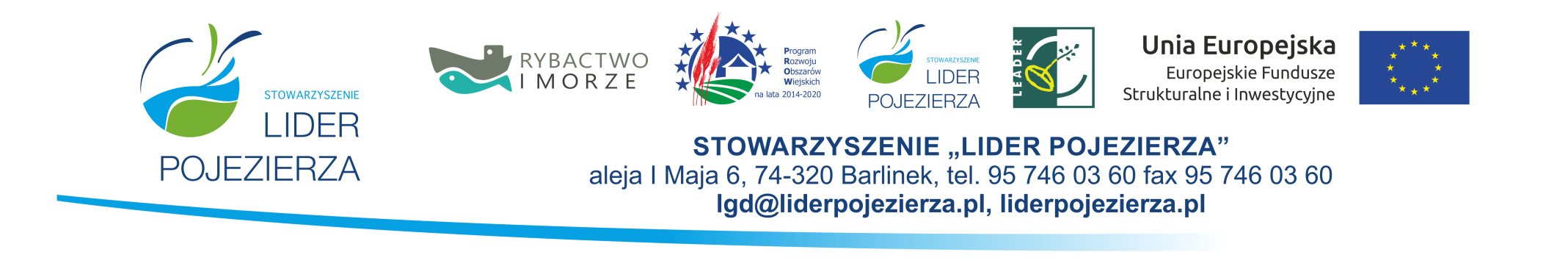 													REJESTR               	                                                                                   Załącznik nr 1 do ProcedurWNIOSKÓW O PRZYZNANIE POMOCY ZŁOŻONYCH W NABORZE NR 1/2020/ZTRJZAKRES: Wspieranie wspólnych działań polepszających infrastrukturę wodną oraz zagospodarowanie turystyczne rzek i jezior  w ramach Lokalnej Strategii Rozwoju na lata 2014-2020 oraz Priorytetu 4 „Zwiększenie zatrudnienia i spójności terytorialnej”, zawartego w Programie Operacyjnym „Rybactwa i Morze” na lata 2014-2020Limit środków przeznaczonych na nabór  619 783,00Lp.Data i godzina złożeniaNumer wniosku/ znak sprawyNumer producenta/Identyfikacyjny[ARiMR]WnioskodawcaTytuł operacjiLokalizacja operacji (gmina)Wartość wnioskuWnioskowana kwota pomocyUwagi30.03.2020 r. godz. 9.30LGD/5216-1/1/2020/ZTRJ0662181701Gmina Pełczyce„Miejsce cumowania łodzi wraz z umocnieniem brzegu jeziora Duzy Pełcz w m. Pełczyce”Pełczyce127 279,9685 000,0030.033.2020 r. godz. 10.30LGD/5216-2/1/2020/ZTRJ071617352Ludowo-Uczniowski Klub Sportowy WODNIAKNowe pomosty pływające – Nowe możliwości jeziora KlukomChoszczno340 993,05289 783,0030.03.2020 r. godz. 12.15LGD/5216-3/1/2020/ZTRJ074890741Międzyszkolny Klub Sportowy „SZKUNER”Podniesienie atrakcyjności infrastruktury turystycznej i rekreacyjnej poprzez umocnienie oraz pogłębienie brzegu Jeziora MyśliborskiegoMyślibórz141 108,40119 942,1401.04.2020 r. godz. 13.00LGD/5216-4/1/2020/ZTRJ067898273Stowarzyszenie „Z biegiem Myśli”Organizacja akcji pn. "Myśla piękna i czysta" połączonej z imprezą plenerową oraz zakupem ogólnodostępnej infrastruktury turystyczno-rekreacyjnejNamyślin g. Boleszkowice32 084,1627 271,53Razem Razem Razem Razem Razem Razem Razem 